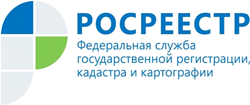 Управление Росреестра по Республике АдыгеяО преимуществах и порядке оформления в собственность недвижимости в рамках «дачной амнистии» расскажут Росреестр и Кадастровая палата27 мая 2022 года Управление Росреестра по Республике Адыгея и региональная Кадастровая палата проведут очередную горячую линию по теме «Преимущества оформления в собственность домов и земельных участков в рамках «дачной амнистии». Какой порядок установлен законом о «дачной амнистии», как предусмотренная им упрощенная схема облегчает процесс оформления объектов недвижимого имущества в собственность и их постановки на кадастровый учет? Какие действия для легализации своей недвижимости следует предпринять владельцам домов, построенных до вступления в силу Градостроительного кодекса РФ 14 мая 1998 года, и земельных участков, приобретенных до введения в действие Земельного кодекса РФ 30 октября 2001 года? Какие документы заявителям нужно подготовить и куда направить, в какой срок необходимые процедуры будут выполнены? На эти и другие вопросы сотрудники Управления и Кадастровой палаты ответят жителям региона 27 мая 2022 года с 10 до 12 часов.8(8772) 56-01-05 – начальник отдела государственной регистрации недвижимости Максим Валерьевич Терентьев;8(8772) 59-30-46 (доб. 2225) – начальник отдела обработки данных и обеспечения учетных действий Шорова Марина Аскарбиевна. -------------------------------------Контакты для СМИ: (8772)56-02-4801_upr@rosreestr.ruwww.rosreestr.gov.ru385000, Майкоп, ул. Краснооктябрьская, д. 44